	                                                         Serkad Hasan ISIKOREN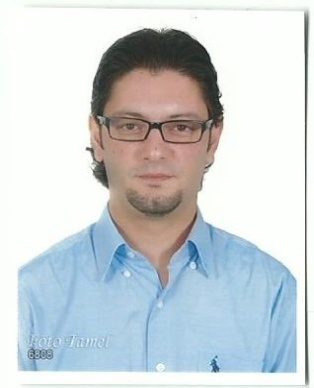 +90 533 831 70 01	                                                      serkad_archaeology@yahoo.co.uk180-A Salamis Yolu, Gazimağusa, TRNCEğitim      :     2014-               PhD ,Yakın Doğu Üniversitesi, Güzel Sanatlar Fakültesi, Grafik Tasarım Bölümü,                               2003 – 2006	M A İç Mimarlık, Girne Amerikan Universitesi (GAU),  Mimarlık Mühendislik Fakültesi,İç Mimarlık Bölümü 1999 – 2003	B.A, Doğu Akdeniz üniversitesi, Fen Edebiyat Fakültesi, Arkeoloji ve Sanat Tarihi Bölümü,		1998−  1999    İngilizce Hazırlık Okulu, Doğu Akdeniz üniversitesi		1993 – 1996	Özel Hikmet Doğay Lisesi, İstanbulİş Tecrübesi:             2012-2013…  Lefke Avrupa Üniversitesi, Öğrenci Dekanı ve İletişim Fakültesi öğretim görevlisi 2011-2012......Lefke Avrupa Üniversitesi, İletişim Fakültesi, Yarı zamanlı öğretim görevlisi2011-        ......Yakın Doğu Üniversitesi, Güzel Sanatlar Fakültesi, Grafik Tasarım Bölümü ,Yarı zamanlı öğretim görevlisi 2007- 2010          Girne Amerikan Universitesi, Mimarlık, Tasarım ve Güzel Sanatlar Fakültesi, Öğretim Görevlisi2007 Summer      Closos de Can Gaia kazısı, Balear Adaları Üniversitesi, Porto Colom, Mallorca, Arkeolog2005 – 2006	Uluslararası Kıbrıs Üniversitesi, Güzel Sanatlar Fakültesi, Grafik Tasarım Bölümü,Yarı zamanlı öğretim görevlisi2004 – 2006        Girne Amerikan Universitesi, Mimarlık, Tasarım ve Güzel Sanatlar fakültesi,yarı zamanlı Öğretim Görevlisi1999 – 2003	Doğu Akdeniz Üniversitesi, Tatlısu Kazısı, Stajyer ArkeologYabancı Diller:		İngilizce (İleri Düzey)			            Italyanca   (Temel)Bilgisayar Bilgisi:	              MS OfficeProfesyönel İlgi Alanları:	Mimari Mekanlar (Müzik)Müzik ve görsel sanatların koordinasyonu ve tasarım eğitimine yansımaları				Deneysel Öğretim/Öğrenim ve Algının rolü				Felsefe				Arkeolojik konzervasyon				Kıbrısta ortaçağ kiliselerinin restorasyonu ve konzervasyonuYüksek lisans Tezi:	‘A Study on the Interrelation of Music and Visual Arts and its Reflection in  Design Education’ (Müzik ve Görsel sanatların ilişkisi ve bu ilişkinin tasarım eğitimine yansımaları.)       Atölyeler:                               Girne Amerikan Universitesi, 2008, Rowing Critique	 Girne 2015- Şehir Markası: Girnenin Kimliği Organize Eden: Girne Amerikan Universitesi ve Girne Belediyesi;Doğu Akdeniz Üniversitesi, 2007, Rowing CritiqueIWTA: Turizm ve Mimari üzerine uluslararası atölye çalışması, Organize eden: Gazi Universitesi ve Milano Polytechnic; Gazi Universitesi Kış okulu 2006, Öğretim Görevlisi	“Visual Sounds of the City: Istanbul Calling”;	“Şehrin Görsel Yüzü: İstanbul Çağırıyor”Girne Amerikan Universitesi bahar Atölyesi 2006, Öğretim Görevlisi	“Designing a Multi-functional Stage”	“Çok Amaçlı Sahne Tasarımı”Kongreler:                            Girne Amerikan Universitesi, 2008, Organizasyon Komitesi üyesiUluslar arası Semiotik Kongresi, “Arada Olmak/Yaşamak::          	Zıtlıklar Arasındaki Anlam Koridorları” Organize eden:Uluslar arası Semiotik Araştırmaları Derneği işbirliğiyle Girne Amerikan Universitesi Mimarlık, Tasarım ve Güzel Sanatlar FakültesiDüzenlenen Aktivite ve Paneller:	Hilmi Işıkören, “İş Dünyasında Başarı ve Motivasyon”,  Lefke Avrupa Üniversitesi , Rauf Raif Denktaş Eğitim Sarayı, 10 Nisan 2013	5. Koray Bekiroğlu ve Yahya Gökhan Mutlu Basketbol Anı Turnuvası ve Basketbol Kortları Açılışı, Lefke Avrupa Üniversitesi , Spor Kompleksi, 18-19 Nisan 2013	Ali Gültiken, “Beşiktaşın Dünü Bugünü ve Yarını”, Lefke Avrupa Üniversitesi , Rauf Raif Denktaş Eğitim Sarayı, 07. Mayıs .2013	Doğan Hakyemez, “Türk Basketbolunun Bugünü ve Yarını”, Lefke Avrupa Üniversitesi  Televizyonu, Sinema Salonu, 24.Mayıs. 2013Katıldığı Aktiviteler:	Kıbrıstaki Gotik Katedraller/Kiliselerin Tanımlanması,(2003)Girne Kalesi Arkeolojik Bulguların Temizlenmesi, Katalog çizimi, (2002)Çatalköy de arkeolojik sit alanlarının ve kültürel mirasın tanımlanması ve kataloglanması, KKTC, 	(2002)Ödüller/Sertifikalar:	 Temel İtalyanca Sertifikası, 2007 8 kez Yüksek şeref 1999- 2003 Takdir Belgesi: 1. Kıbrıs gecesi organize eden: Doğu Akdeniz Üniversitesi, 1998  Katılım Sertifikası: 1. Hazırlık okulu gecesi organize eden: Doğu Akdeniz Üniversitesi, 1998 